Publicado en Madrid el 10/05/2018 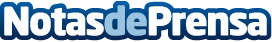 Hoy se pone a la venta 'Bienvenidos a la Revolución 4.0', el nuevo libro de Fernando BotellaEl autor de Atrévete, El factor H y coautor junto a Jorge Blass de "La Magia de la ilusión" brinda en su nuevo trabajo las claves para triunfar en la Era Digital en una obra amena, transgresora y muy actual que cuenta con el prólogo José Luis Cordeiro y un epílogo de Javier Sirvent. El libro será presentado en Madrid el próximo 30 de mayo
Datos de contacto:Raquel Lombas915901582Nota de prensa publicada en: https://www.notasdeprensa.es/hoy-se-pone-a-la-venta-bienvenidos-a-la Categorias: Nacional Literatura Marketing Emprendedores E-Commerce Consumo http://www.notasdeprensa.es